DK Klub – Mecklenburg Vorpommern e.V.         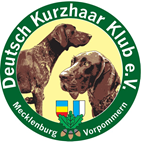 Bitte ausgefüllt mit Einzahlungsbeleg an den Schriftführer schicken:Alexandra Pfeiffer, Eisenbahnstraße 9a, 19412 Blankenberg  (Tel. 038483/29382)                                                                BeitrittserklärungIch beantrage die Aufnahme in den DK-Klub Mecklenburg/Vorpommern e.V. Name u. Zuchtbuch- Nr. meines DK: …………………………………………. Nur für Züchter (Welcher Zwingername): ………………………………………………… Verbandsrichter:      ja/nein                  Richteranwärter:     ja/nein                                                                                     ______________________________________________                                                                                                   Datum / UnterschriftMit meinem Beitritt erkenne ich die Satzung und die Datenschutzerklärung des Deutsch Kurzhaar Klub Mecklenburg-Vorpommern e.V. verbindlich an. Beides ist nachzulesen im Internet unter: www.kurzhaar-mv.de.  EinzugsermächtigungHiermit ermächtige ich bis auf Widerruf den„Deutsch Kurzhaar Klub Mecklenburg-Vorpommern e.V.“jeweils zum 01.03. jeden Jahres, erstmalig für das Jahr* 2026, meinen Jahresbeitrag von z.Zt. 30,00 € im Lastschriftverfahren von meinem Konto einzuziehen:                                                                                    _________________________________                                                                                                    Datum / Unterschrift*Hinweise zur Beitrittserklärung auf Seite 2 beachten!Hinweise zur Beitrittserklärung und Einzugsermächtigung:Der Mitgliedsbeitrag wird mit dem Antrag auf eine Mitgliedschaft sofort fällig. Er ist im Eintrittsjahr im Voraus für 2 Kalenderjahre zu bezahlen. Sofern die Mitgliedschaft innerhalb der ersten zwei Jahre gekündigt wird, erfolgt keine Erstattung der Beiträge für die ersten zwei Jahre der Mitgliedschaft.Ab dem 3. Jahr wird der jährliche Mitgliedsbeitrag per Einzugsermächtigung eingezogen, sofern keine Kündigung der Mitgliedschaft vorliegt.Die Aufnahmegebühr beträgt 10,00 €. Der Mitgliedsbeitrag für die ersten zwei Jahre 60 €. Daher sind einmalig 70,00 € auf folgendes Vereinskonto zu überweisen: Bankverbindung: Raiffeisenbank eG Malchin IBAN: DE71 1506 1618 0007 6329 59 BIC: GENODEF1WRNNameVornameStraßePLZ, WohnortTelefonGeburts-datumE-MailBankIBAN-Nr.Swift-BIC:Konto-inhaberGläubiger-Ident-Nr: DE 24ZZZ00002189991Gläubiger-Ident-Nr: DE 24ZZZ00002189991